HYDRAULIC INSTALLATION TEST PROCEDURE-ITP	HCAA – 022 FIRE HOSE REEL SYSTEMV2021.01 - April 2021GENERAL NOTES: This form is to be used by the hydraulic contractor for the purposes of testing the Plumbing Installation. Completion of all applicable sections is mandatory. This form must be submitted to the sites project manager and hydraulic certifier/consultant within 10 business days of testing the service.Notes: This series of Installation Test Procedures have been designed to assist the Plumbing Contractor to carry out suitable testing during a project. Each set of procedures details an industry accepted, list of objectives, that the Plumbing Contractor should carry out to fulfil their commission. The series of procedures will offer the client security in the knowledge that the objectives identified have been based on an Industry standard, endorsed by the HCAA (National), which represents the Professional Industry of Hydraulic Services Consultants.The hydraulic services elements of the Project have been tested in accordance with: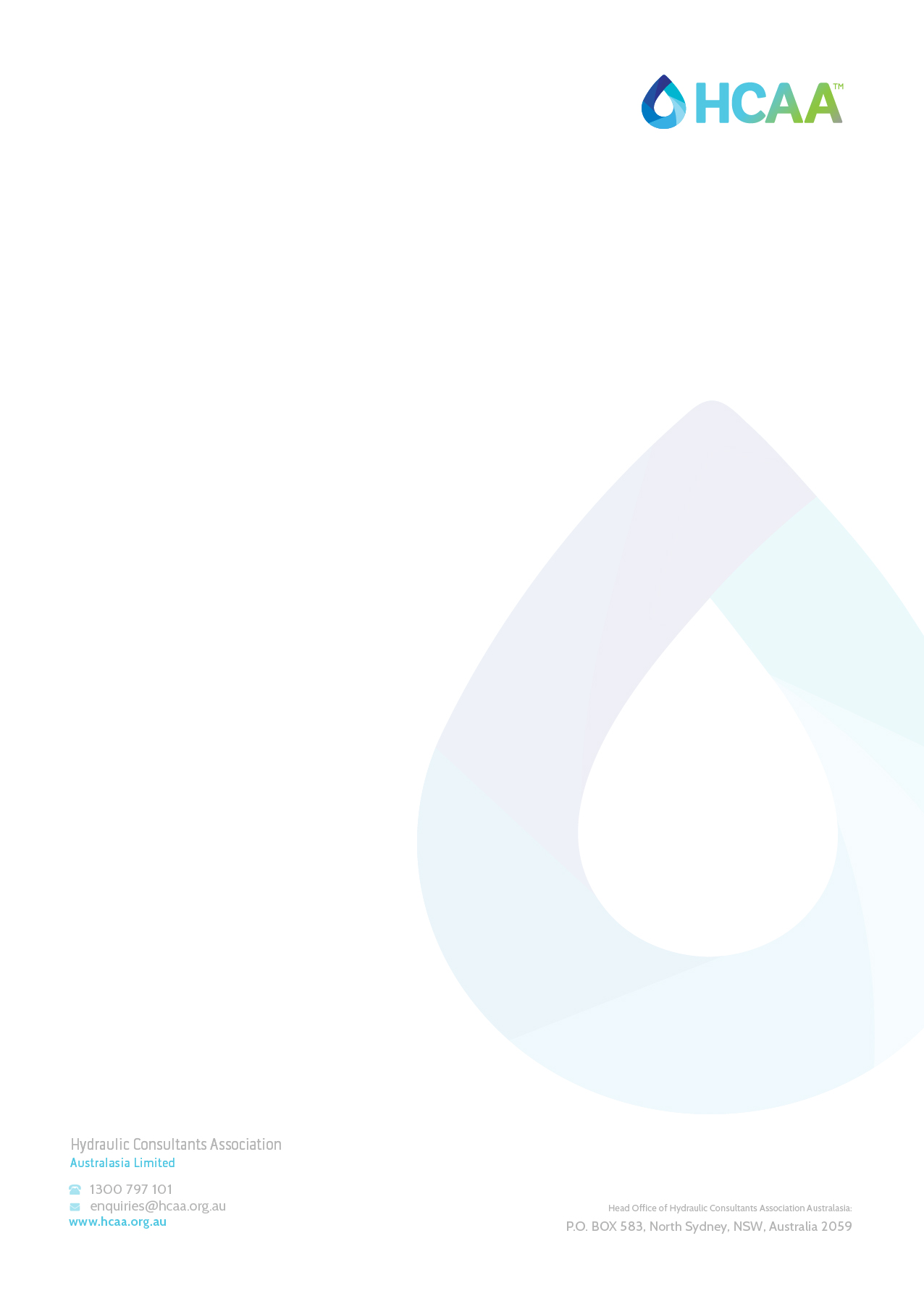 Project:Project Number:Prepared By:Report Date:Date of Test/Inspection:Drawing Revision:Plumbing Company:Builder / Company:Plumbers Name:Builders name:Plumbers license number:Builders license number:EquipmentEquipmentEquipmentEquipmentFlow and Pressure Test Kit Serial NumberFlow and Pressure Test Kit Verification Date:NumberTitle NCC Volume 1Building Code of Australia 2019PCA 2019 Plumbing Code of Australia 2019AS/NZS 2441 2005 Installation of fire hose reelsDescription:YesNoInstallation conforms with AS/NZS 3500.1 / AS2419 and manufacturers guidelinesTesting to AS3500.1 or AS5601– For Fire Hose Reels – Test to 1700kPa for a period of not less than 2 hours if connected to a Hydrant Service or 1500kpa for not less than 30mins if connected to the Potable Water ServiceDimensions from plan checked and pipework runs match design drawingsInstallation according to SWMSHydrants Installed at compliant Heights with required clearances providedAny require thrust blocks installed and photos takenInspection by authority if requiredFire rating of walls, floors, photographic evidenceTest hold point witnessedPipes and fittings adequately protected for duration of constructionRemoval of rubbishComments/Remarks/Action:Plumbers DeclarationI hereby state that that the information provided in this form is a true and accurate record.I hereby state that that the information provided in this form is a true and accurate record.Plumbers DeclarationSignature:Date:Builders DeclarationI hereby state that that the information provided in this form is a true and accurate record.I hereby state that that the information provided in this form is a true and accurate record.Builders DeclarationSignature:Date: